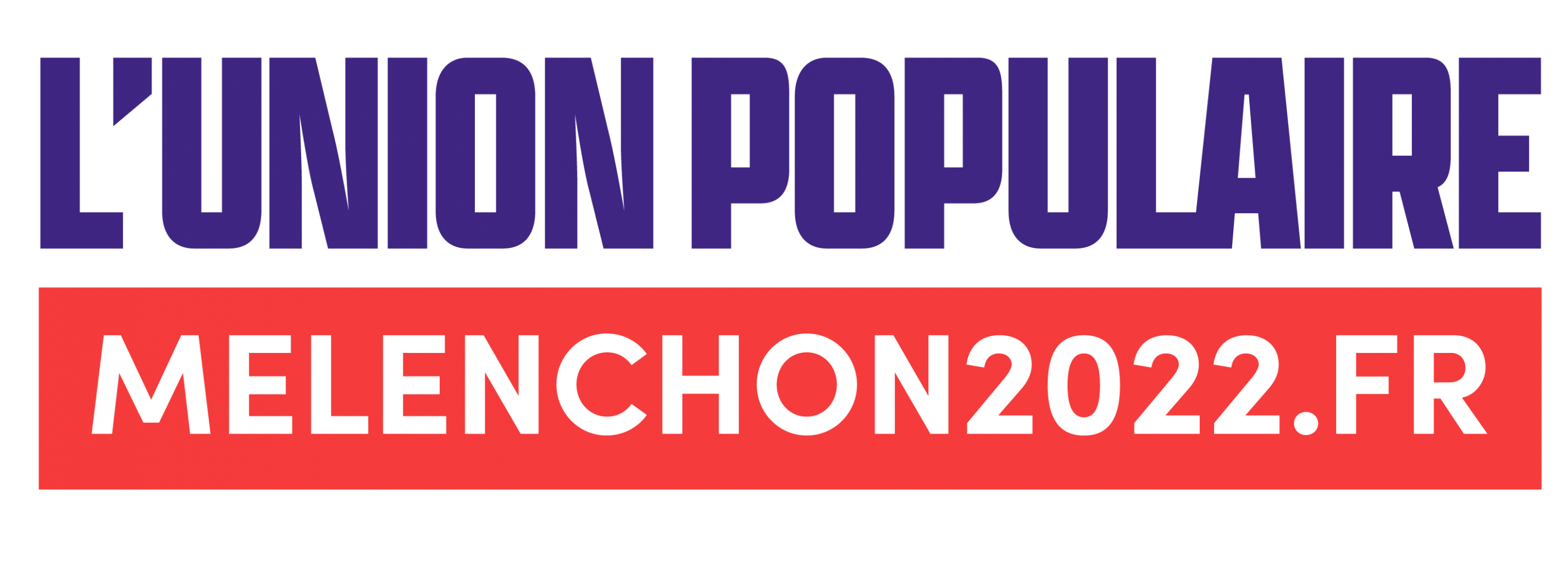 
COMMUNIQUÉ DE PRESSE 
Les soutiens de Jean-Luc Mélenchon à [ville] se mobilisent pour faire connaître notre programme ! Hausse du SMIC, blocage des prix, planification écologique, Assemblée constituante : les propositions de L’Avenir en commun sont les plus à mêmes de répondre aux urgences sociales, écologiques et démocratiques de notre temps.
Alors que les autres candidat·es privilégient petites phrases et polémiques qui divisent les Français·es, nous souhaitons réaliser l’Union populaire autour de nos propositions, approuvées par la majorité de la population.
C’est dans cet esprit que nous vous invitons à assister à notre réunion publique autour de nos propositions pour [thème de la réunion].
Elle se tiendra le [date] à [heure], [nom du lieu], [adresse].
En présence de [nom de l’orateur·rice], [qualité de l’orateur·rice].
Contact presse local : 
[Prénom-Nom], [téléphone], [e-mail]
Contact presse national : Muriel Rozenfeld, 06 18 35 59 97Zoé Abrahams, 07 77 35 51 46
presse@melenchon2022.fr